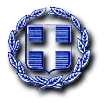 Πρόσκληση εκδήλωσης ενδιαφέροντος για μετακίνηση με λεωφορείο,  μαθητών του Γυμνασίου Αρκαλοχωρίου στη Μυρτιά Ηρακλείου.Ο Διευθυντής του Γυμνασίου Αρκαλοχωρίου ζητά την εκδήλωση ενδιαφέροντος για τη μετακίνηση  80 περίπου μαθητών και 5 συνοδών με λεωφορείο από το Αρκαλοχώρι στη Μυρτιά και στην Μονή Αγκαράθου την Παρασκευή 20 Δεκεμβρίου 2019. Η επίσκεψη είναι εκπαιδευτική.Ώρα αναχώρησης από το σχολείο 08:30Ώρα επιστροφής στο Αρκαλοχώρι 14:00Οι προσφορές θα πρέπει ή να αποσταλούν με mail ή να κατατεθούν στο γραφείο της Διεύθυνσης του Γυμνασίου Αρκαλοχωρίου μέχρι την Τετάρτη 11 Δεκεμβρίου 2019 και ώρα 13:00.Η προσφορά κάθε γραφείου θα πρέπει να αναφέρει τον αριθμό πινακίδων και το έτος πρώτης κυκλοφορίας του λεωφορείου το οποίο θα πρέπει να διαθέτει όλες τις προβλεπόμενες από τη κείμενη νομοθεσία προδιαγραφές (να είναι ελεγμένα από ΚΤΕΟ, έγγραφα καταλληλότητας οχήματος, επαγγελματική άδεια οδήγησης, κλιματισμό) καθώς και ότι άλλο είναι απαραίτητο για την ασφαλή μετακίνηση των μαθητών.Η αποσφράγιση των προσφορών θα γίνει από την αρμόδια επιτροπή την ίδια ημέρα στο γραφείο του Διευθυντή στις 13:30 μ.μ. (Μπελιβασάκη 6 Αρκαλοχώρι ).  ΕΛΛΗΝΙΚΗ ΔΗΜΟΚΡΑΤΙΑΥΠΟΥΡΓΕΙΟ  ΠΑΙΔΕΙΑΣ  ΘΡΗΣΚΕΥΜΑΤΩΝ  ΕΛΛΗΝΙΚΗ ΔΗΜΟΚΡΑΤΙΑΥΠΟΥΡΓΕΙΟ  ΠΑΙΔΕΙΑΣ  ΘΡΗΣΚΕΥΜΑΤΩΝΠΕΡ. Δ/ΝΣΗ ΠΡΩΤ. & ΔΕΥΤ. ΕΚΠ/ΣΗΣ Ν. ΗΡΑΚΛΕΙΟΥΠΕΡ. Δ/ΝΣΗ ΠΡΩΤ. & ΔΕΥΤ. ΕΚΠ/ΣΗΣ Ν. ΗΡΑΚΛΕΙΟΥΑρκαλοχώρι, 09-12-2019Δ/ΝΣΗ ΔΕΥΤ. ΕΚΠ/ΣΗΣ Ν. ΗΡΑΚΛΕΙΟΥΔ/ΝΣΗ ΔΕΥΤ. ΕΚΠ/ΣΗΣ Ν. ΗΡΑΚΛΕΙΟΥΑρ. Πρωτ. :  588 ΓΥΜΝΑΣΙΟ ΑΡΚΑΛΟΧΩΡΙΟΥΓΥΜΝΑΣΙΟ ΑΡΚΑΛΟΧΩΡΙΟΥΤαχ. Δ/νση:Μπελιβασάκη 6Ταχ. Κωδικός: 70300 ΑρκαλοχώριΠληροφορίες:Στειακάκης ΚωνσταντίνοςΤηλεφωνο:2891022228Φαξ2891023612e-mail:mail@gym-arkal.ira.sch.gr